Sjabloon PDCA plan Probleemstelling <Beschrijf hier probleem dat je wilt oplossen. Onderbouw zo mogelijk met gegevens>  PDCA-cyclus ter kwaliteitsverbetering:  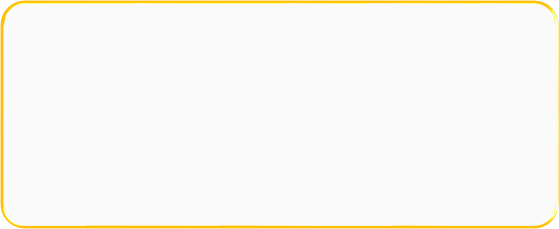 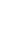 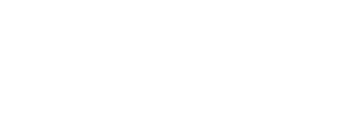 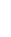 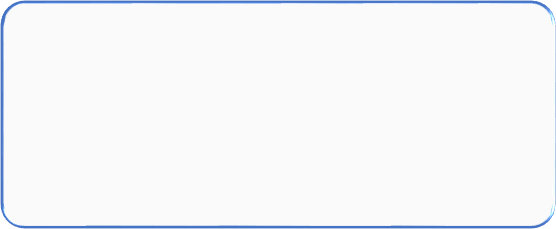 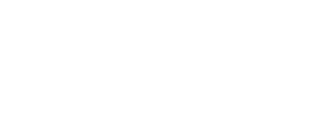 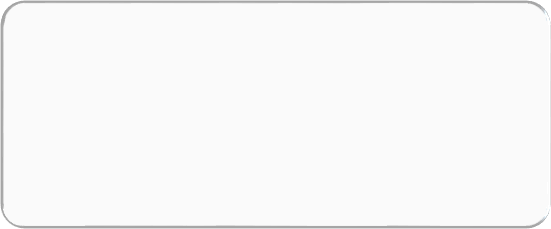 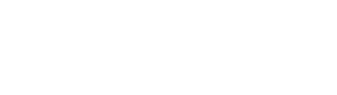 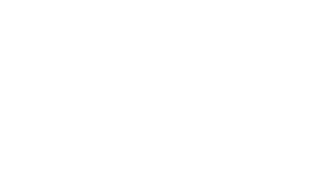 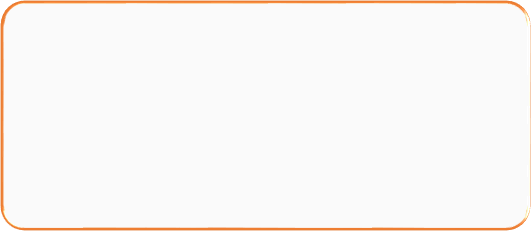 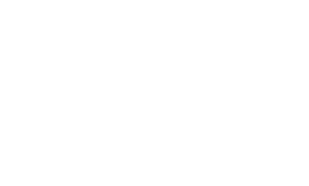 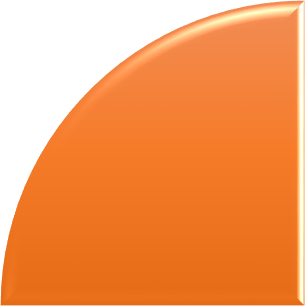 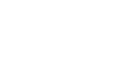 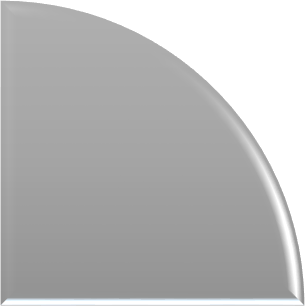 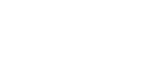 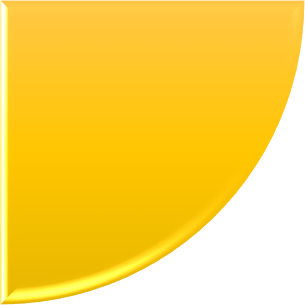 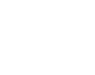 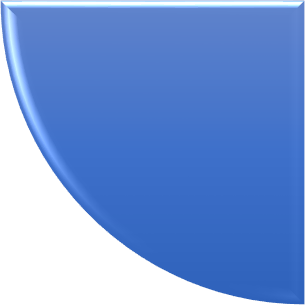 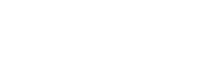 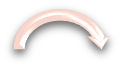 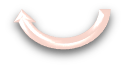 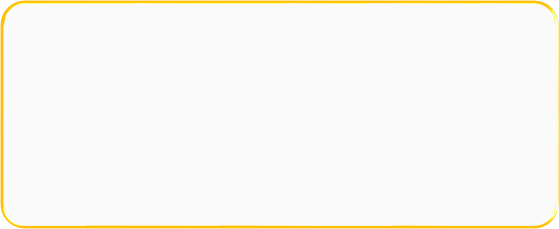 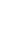 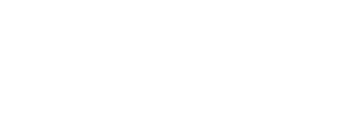 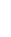 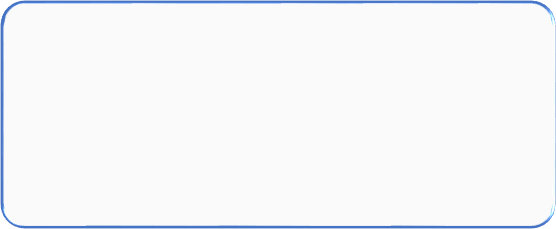 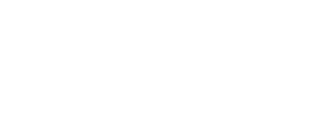 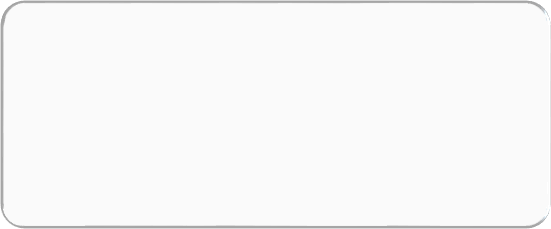 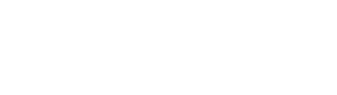 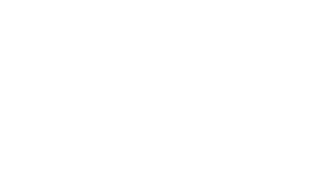 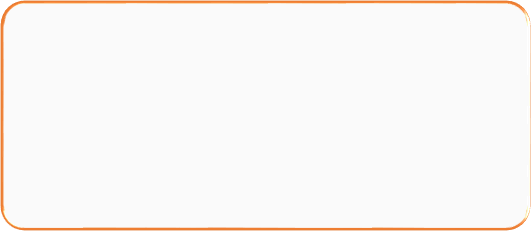 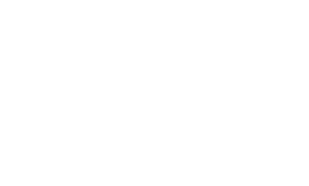 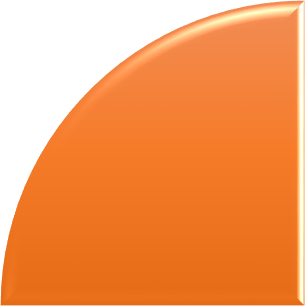 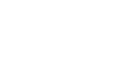 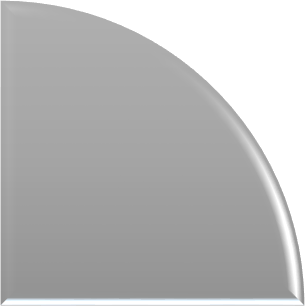 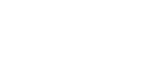 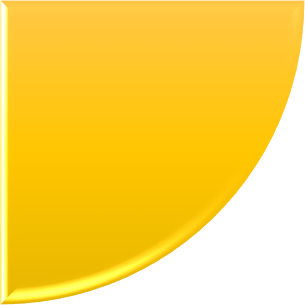 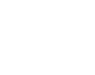 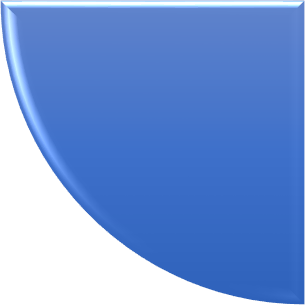 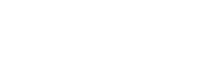 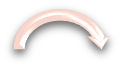 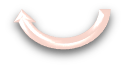 Toelichting  Plan   <SMART doelstelling> Do  <beschrijf benodigde activiteiten om doelstelling te bereiken, zo mogelijk  inclusief taken en verantwoordelijkheden)  Check en act: <beschrijf wanneer evaluatie momenten plaats zullen vinden en wat je met resultaten doet>.  Literatuurlijst   <voeg eventueel literatuurverwijzingen toe om je voorgenomen activiteiten te onderbouwen> 